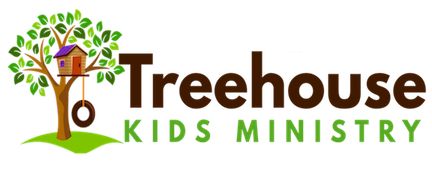 Our goal is to partner with parents to help kids become Rooted Deep With God, Rooted Deep with one Another and Reach Wide into the World. We consider every child uniquely created to worship God in their own way or manner. Please help us by filling out this survey so we can know your child and best work with their individual needs.Child Information Name__________________________________Birthday___________________Grade_________________Family InformationMom’s Name____________________         Dad’s Name______________________Brother’s/Sister’s Names _______________________________	______________________________________________________________	_______________________________Custody Concerns_____________________________________________________Emergency Contact informationAddress____________________________________________City___________________________		Zip____________Phone______________________  Alt Phone______________________Email______________________________ Contact Pref _________________Please contact me when:Tell us about your child’s strengths (go ahead… brag!)Please list your child’s interests (this helps us form relationships)Please tell us about any health and medical needs that would allow us to best support your child and keep him/her safeEpilepsy__________________________________Food Allergies_____________________________________________________Food Sensitivities/ Hazards___________________________________________Other medical or learning issues_______________________________________
_________________________________________________________________Please provide us any additional information that would make you feel comfortable as we work with your childPlease circle any  tasks with which your child requires helpRemaining on task		Communicating		Making Friends	Reading Aloud	Using the bathroom	Staying in the classroom/buildingEating		Writing	Taking turns		Understanding directions		Small-motor activities	Large-motor activities	Separating from parentsStaying calm while at church	Managing loud noises	Managing in a large space with many peopleHelp us understand the above issues by completing phrases or describing a bit moreWhen my child gets upset, he/she willThe best way to calm my child isIf my child needs to use the restroom, he/she will communicate byMy child needs some prompting to maintain attention to take turns. The best things to do areI know my child needs a break whenOther information (avoidances, medical considerations, communication needs, intense focus area, etc)How can we partner with you and your family as you work together to grow in Christ?What do you want your child to get out of Special Friends Ministry?Parent Signature								Date